Ващенко Елена Николаевнапедагог-психолог МДОБУ «Детский сад № 2»Занятие по развитию толерантности  «Дари добро» для воспитанников старшего дошкольного возраста, посвященное Дню  инвалидовЦель: улучшить отношение детей к людям с инвалидностью, показать, что инвалидность не является основанием для отторжения человека, что он такой же человек, как и все остальные, и должен иметь равные права и возможности.Задачи:– рассказать об особенностях людей с инвалидностью и о том, какие приспособления и условия позволяют им вести самостоятельную жизнь;– рассказать о жизни людей с инвалидностью;- осмысление своего отношения к людям с ограниченными возможностями.Ожидаемый результат: развивать у воспитанников способность сопереживать к людям с ограниченными возможностями Форма организации занятия: групповаяМатериалы и оборудование:Ноутбук;Запись Людвиг ван  Бетховин «К Элизе»Презентация «Люди с ограниченными возможностями»Предшествующая работа: просмотр мультипликационного фильм «Цветик – семицветик»Основные методы: упражнения,  беседа, просмотр презентацииПродолжительность занятия: 30 мин (в зависимости от сложности упражнений)Ход занятияПедагог-психолог: А сейчас я предлагаю вашему вниманию презентацию «Люди с ограниченными возможностями». Она сегодня нам поможет разобраться и понять, что вы знаете о  людях инвалидах.  Опрос «Карта ума» Вопросы:Кто такой инвалид? это тот, у кого есть некоторые ограничения по состоянию здоровья, т.е с ограниченными возможностями здоровьяВстречали ли вы инвалидов? Если да, то где?Есть ли у вас инвалиды среди родственников, соседей, друзей? Как вы думаете, много ли инвалидов в нашем городе?вывод: Люди с инвалидами живут среди нас, и их немалоА вы знаете, какие бывают инвалиды?Существуют различные виды инвалидности - слабослышащие и глухие люди, слабовидящие и слепые; некоторые люди передвигаются с помощью инвалидной коляски; Люди которые используют костыли и тросточки, а так же люди с хроническими заболеваниями.А знаете ли вы, от чего люди становятся инвалидами?Причины инвалидностями - хронические заболевания, врожденные заболевания, различные травмы, наследственно (если мама или папа болели)В каком возрасте становятся инвалидами?Каких инвалидов больше пожилых или молодых?Как вы относитесь к таким людям?С какими трудностями они сталкиваются в обычной жизни? (дороги, пандусы, транспорт, магазины, отношение людей)А могут ли инвалиды работать и если да то где?Что делают такие люди в свободное время?Что вы знаете о возможностях инвалидов?Педагог-психолог: И так инвалид – это человек с ограниченными возможностями здоровья. Такие люди живут среди нас и их немало. Существуют разные виды инвалидности: слабослышащие и глухие люди, слабовидящие и слепые; некоторые люди передвигаются с помощью инвалидной коляски; Люди которые используют костыли и тросточки, а так же люди с хроническими заболеваниями.Как вы думаете, сложно ли людям имеющим инвалидность? Я предлагаю вам сейчас почувствовать, что такое быть инвалидом?Упражнение «Имитация» (моделирование различных форм инвалидности)«Невидящий человек»Добровольцу дается задание с завязанными глазами пройти до мольберта, найти мел и нарисовать солнышко. Все остальные наблюдают за его действиями.Вопросы добровольцу:Что ты делал?Что ты чувствовал?Трудно ли было?Если трудно, то когда?Вопросы группе:Какой вид инвалидности представлял____________ (доброволец)?Для чего мы сейчас делали это упражнение?С какими трудностями встречаются слепые или слабовидящие люди?Какие приспособления могут помочь слабовидящему человеку?Слайд с приспособлениями: трость, азбука Брайля, звуковой светофор, аудиокниги, субтитры, собака –поводырь, компьютер с крупным шрифтом.«Как бы ты себя чувствовал, если бы у тебя не было …»«Доверяй другу» (через мостик с завязанными глазами)«Ампутант» (без ноги)Доброволец поджимает одну ногу и прыгает до мольберта и обратно. Группа следит за происходящим.Вопросы добровольцу:Что ты делал?Что ты чувствовал?Трудно ли было?Если трудно, то когда?Вопросы группе:Какой вид инвалидности представлял____________ (доброволец)?Для чего мы сейчас делали это упражнение?С какими трудностями встречаются люди без одной ноги?Какие приспособления могут помочь этому человеку?А если у человек нет обеих ног?Слайд с приспособлениями: протезы, костыли, коляскиАплодисменты добровольцуС.А.: С какими трудностями приходится сталкиваться людям на коляске?Слайд: Демонстрация различных видов колясок рассказ о том, что такое пандус.Упражнение «Ампутант» (без ноги).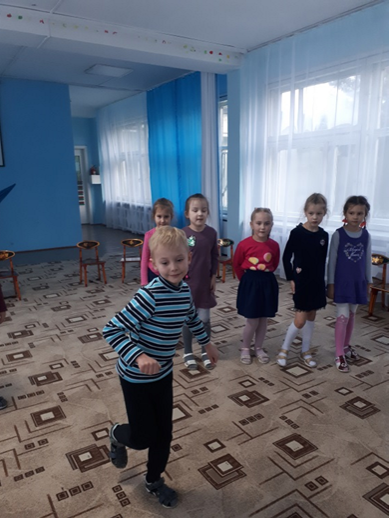 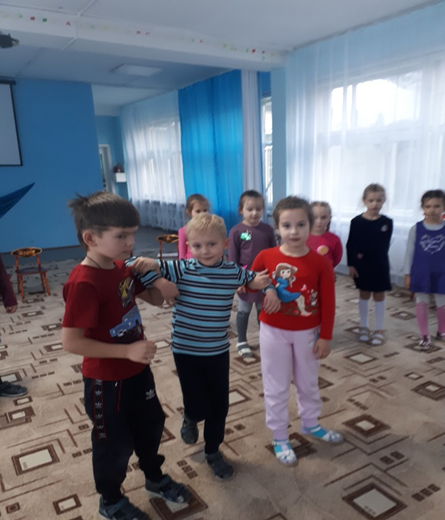 Оказалось, действительно трудно передвигаться на одной ноге.«Глухонемой»Добровольцу воспитатель задает задание на ухо. Участник выполняет это задание, но ни чего не говорит, а только пытается изобразить с помощью жестов и мимики.Группа наблюдает за его действиями и пытается понять, что он хочет им сказать.Вопросы добровольцу:Что ты делал?Что ты чувствовал?Трудно ли было?Если трудно, то когда?Вопросы группе:Какой вид инвалидности представлял____________ (доброволец)?Какое задание было дано?Для чего мы сейчас делали это упражнение?С какими трудностями встречаются слабослышащие люди, глухие и глухонемые?Какие приспособления могут помочь этому человеку?Слайд с приспособлениями: слуховые аппараты, азбука жестов.Аплодисменты добровольцуУпражнение «О чем говорил товарищ» (с закрытыми ушами)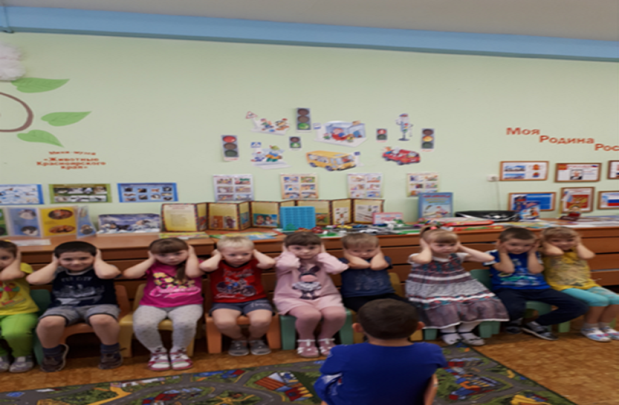 Рассказ о Луи БрайлеФранцузский педагог, разработавший шрифт для слепых.В возрасте 3-х лет он потерял зрение, а в 10 получил первую стипендию Национального института для незрячей молодежи в Париже. Когда ему исполнилось 20, Брайль сообщил в печати о своем изобретении- системе письменности для слепых. Его буквы представляют собой комбинацию из 6 точек, проколотых с обратной стороны листа плотной бумаги.Аплодисменты добровольцу«Ампутант» (без руки)На этот раз добровольцу необходимо расстегнуть, снять рубашку, потом снова ее одеть и застегнуть пуговицы. Группа наблюдает за его действиями.Вопросы добровольцу:Что ты делал?Что ты чувствовал?Трудно ли было?Если трудно, то когда?Вопросы группе:Какой вид инвалидности представлял____________ (доброволец)?Для чего мы сейчас делали это упражнение?С какими трудностями встречаются люди без одной руки?Какие приспособления могут помочь таким людям?Слайд с приспособлениями: протезыАплодисменты добровольцуУпражнение  «Ампутант» (без руки). РоликПедагог-психолог: Как же нам всеем надо относиться к людям с инвалидностью?А как вы думаете, могут ли такие особенные люди работать или заниматься спортом?Ответы детей.Слайды с известными людьми искусства и спорта, паролимпийские сборныеПедагог-психолог: Правильно. Люди должны заботиться об инвалидах, строить пандусы, закупать специальный общественный транспорт, оборудовать дороги звуковыми светофора. А мы с вами должны быть добрее к таким людям, уважать их т. к. они такие же как мы. Такое доброе и заботливое отношение называется – ТОЛЕРАНТНОСТЬЮ! Сегодня все вы молодцы. Особое спасибо нашим добровольцам, давайте им еще раз подарим им аплодисменты, сегодня им было не легко изображать людей с ограниченными возможностями здоровья.Заключительная частьВсе мы с вами равные, те, кто может ходить или нет, видит или не видит, ко всем надо относиться по-доброму, с уважением, помогать, если они нуждаются в нашей помощи. ЗНАЧИТ  со всеми детьми надо дружить вне зависимости от их заболевания!Инвалиды - это люди с добрым сердцем и сильные духом, для них мы открываем наши сердца и готовы прийти на помощь. Ребята, а давайте, и мы сделаем подарки больным детям с нашими сердечками.Оформление для больных детей мини-открытки,  рисунка «Сердечко»Домашнее задание: Договорите дома со своими родителями и родными о том, что услышали на уроке доброты, что они знают о людях с инвалидностью, как к ним относятся.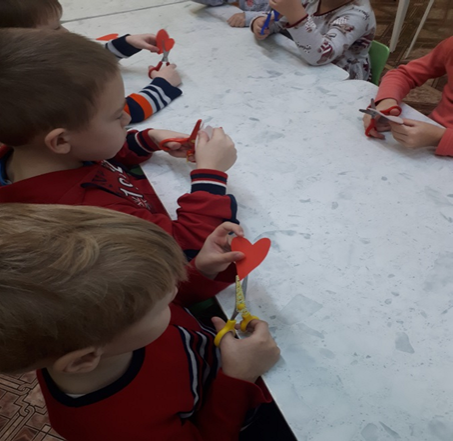 Оформление для больных детей мини-открытки,  рисунка «Сердечко»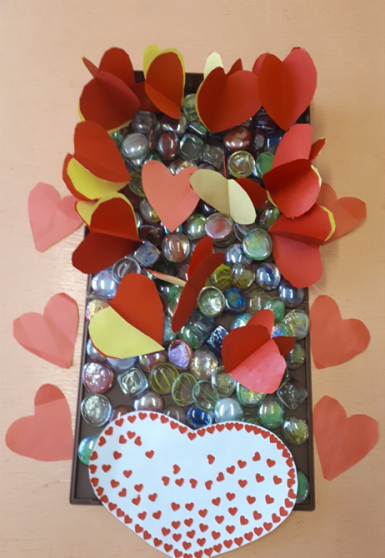 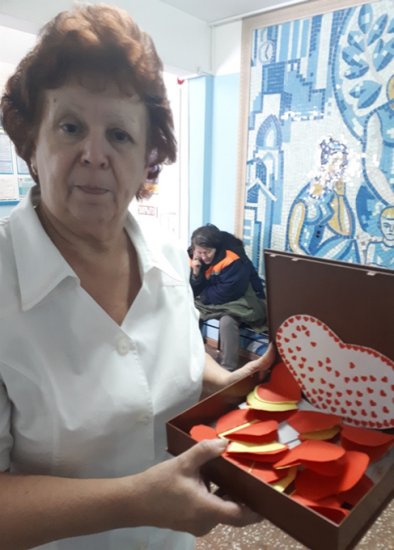 Воспитатель  Синявская О.В. Детского соматического отделения Стационара ММБ в Минусинске